Порядокорганизации медицинской помощи взрослым пациентам при онкологических заболеванияхНастоящий Порядок организации медицинской помощи взрослым пациентам при онкологических заболеваниях (далее, Порядок, профильный Порядок) в ООО «Межрегиональный медицинский центр ранней диагностики и лечения онкологических заболеваний» (далее, медицинская организация, ООО «ММЦРДиЛОЗ») устанавливает правила организации оказания медицинской помощи взрослому населению при онкологических заболеваниях, входящих в рубрики C00 - C97, D00 - D09, D21, D31 - 33 и D35 - D48 Международной статистической классификации болезней и проблем, связанных со здоровьем, 10-го пересмотра (далее, соответственно - онкологические заболевания, МКБ-10), а также с подозрением на онкологические заболевания (далее, пациенты). Порядок является организационно-правовым документом, разработанным в соответствии с положениями Федерального закона от 21.11.2011г. № 323-ФЗ «Об основах охраны здоровья граждан в Российской Федерации» (далее, ФЗ РФ № 323-ФЗ), приказа Минздрава России от 19.02.2021г. № 116н «Об утверждении Порядка оказания медицинской помощи взрослому населению при онкологических заболеваниях» (далее, приказ МЗ РФ №116н), с учетом приказа Департамента здравоохранения Воронежской области от 27.01.2022г. № 184 «О правилах организации медицинской помощи взрослому населению по профилю «онкология» на территории Воронежской области» (далее, приказ ДЗ ВО №184), иных нормативно-правовых актов Российской Федерации в сфере здравоохранения.В ООО «ММЦРДиЛОЗ» оказываются отдельные виды медицинской помощи взрослым пациентам при онкологических заболеваниях, в том числе в рамках реализации территориальной программы обязательного медицинского страхования (далее, ОМС), исполнения Государственного контракта, на основании договора на оказание платных медицинских услуг, заключённого между ООО «ММЦРДиЛОЗ» и гражданином (потребителем услуги), либо иным лицом (юридическим или физическим), являющимся заказчиком услуги.Медицинская помощь взрослым пациентам при онкологических заболеваниях оказывается в соответствии с профильным Порядком, на основе Клинических рекомендаций (протоколов лечения), с учетом Стандартов оказания медицинской помощи.Медицинская помощь пациентам оказывается в ООО «ММЦРДиЛОЗ» в виде:	1) первичной медико-санитарной помощи;	2) специализированной, в том числе высокотехнологичной, медицинской помощи;Медицинская помощь пациентам оказывается в ООО «ММЦРДиЛОЗ» в следующих условиях:	1) амбулаторно (в условиях, не предусматривающих круглосуточного медицинского наблюдения и лечения);	2) в дневном стационаре (в условиях, предусматривающих медицинское наблюдение и лечение в дневное время, но не требующих круглосуточного медицинского наблюдения и лечения).Первичная медико-санитарная помощь включает мероприятия по профилактике, диагностике и лечению онкологических заболеваний, а также медицинской реабилитации, формированию здорового образа жизни и санитарно-гигиеническому просвещению населения.Первичная доврачебная медико-санитарная помощь оказывается фельдшером (акушеркой), другими медицинскими работниками со средним медицинским образованием и включает мероприятия по профилактике, диагностике онкологических заболеваний, а также проведение мероприятий скрининга.Первичная врачебная медико-санитарной помощь оказывается врачами-терапевтами (врачами-терапевтами участковыми), врачами общей практики (семейными врачами) в отделениях (кабинетах) медицинской профилактики для взрослых, терапевтических, врача общей практики (семейного врача).Первичная специализированная медико-санитарная помощь оказывается врачом-онкологом по медицинским показаниям по направлению медицинских работников в плановой форме.При подозрении (наличии клинических, лабораторных и/или инструментальных данных, которые позволяют предположить наличие онкологического заболевания и/или не позволяют его исключить) или выявлении у пациента онкологического заболевания врачи-терапевты, врачи-терапевты участковые, врачи общей практики (семейные врачи), врачи-специалисты, средние медицинские работники направляют пациента для оказания первичной специализированной медицинской помощи в центр амбулаторной онкологической помощи (далее, ЦАОП), а в случае его отсутствия - в первичный онкологический кабинет медицинской организации или поликлиническое отделение онкологического диспансера (онкологической больницы).Информация о выявленном подозрении на онкологическое заболевание направляется медицинским работником врачу-онкологу медицинской организации, в которой пациент получает первичную медико-санитарную медицинскую помощь.Срок проведения консультации врача-онколога не должен превышать срока, установленного в программе государственных гарантий бесплатного оказания гражданам медицинской помощи, утверждаемой Правительством Российской Федерации.Первичная специализированная медико-санитарная помощь оказывается врачом-онкологом в ЦАОП, а при его отсутствии в первичном онкологическом кабинете или поликлиническом отделении онкологического диспансера (онкологической больницы) и включает мероприятия по профилактике, диагностике, лечению онкологических заболеваний и медицинской реабилитации.Врач-онколог ЦАОП, а при отсутствии указанного центра - врач-онколог первичного онкологического кабинета или поликлинического отделения онкологического диспансера (онкологической больницы), в течение одного дня с даты установления предварительного диагноза злокачественного новообразования организует взятие биологического материала для цитологического исследования и (или) биопсийного (операционного) материала и направление в патолого-анатомическое бюро (отделение) в соответствии правилами проведения патолого-анатомических исследований, а также организует выполнение иных диагностических исследований, необходимых для установления диагноза, включая распространенность онкологического процесса и стадию заболевания.В случае невозможности взятия в медицинской организации, в составе которой организован ЦАОП (первичный онкологический кабинет), биопсийного (операционного) материала, или проведения иных диагностических исследований пациент направляется врачом-онкологом в онкологический диспансер (онкологическую больницу), медицинскую организацию, оказывающую медицинскую помощь пациентам с онкологическими заболеваниями.	Применительно к Воронежской области «Схема маршрутизации пациентов с онкологическими заболеваниями и подозрением на них», «Схема маршрутизации пациентов с подозрением на новообразование», «Порядок направления пациентов из центра амбулаторной онкологической помощи в БУЗ ВО «ВОКОД», «Правила направления пациентов из районных больниц прикрепленных районов в межрайонные консультативные онкологические кабинеты», «Правила направления больных из районных больниц в БУЗ ВО «ВОКОД», «Правила направления больных из районных больниц в медицинские организации, оказывающие медицинскую помощь больным с онкологическими заболеваниями», «Правила взаимодействия государственных медицинских организаций Воронежской области при направлении пациентов на консультативный прием в БУЗ ВО «ВОКОД», а также «Правила направления пациентов из медицинских организаций, оказывающих амбулаторно-поликлиническую помощь населению Воронежской области, согласно схеме прикрепления, в ЦАОП на базе БУЗ ВО «ВОКОД», утверждены приказом ДЗ ВО №184 и приведены в Приложении 6, 9, 13,14, 15, 16,17, 18 соответственно.Сроки проведения диагностических инструментальных и лабораторных исследований в случае подозрения на онкологические заболевания не должны превышать сроков, установленных в программе государственных гарантий бесплатного оказания гражданам медицинской помощи, утверждаемой Правительством Российской Федерации.	Применительно к Воронежской области приказом ДЗ ВО №184 установлены следующие сроки ожидания медицинской помощи и порядок ее оказания:	- при подозрении или выявлении у пациента онкологического заболевания врач-онколог ЦАОП, а при его отсутствии - первичного онкологического кабинета или межрайонного консультативного онкологического кабинета (Перечень государственных медицинских организаций Воронежской области с межрайонными консультативными онкологическими кабинетами утвержден приказом ДЗ ВО № 184 и приведен в Приложении 10) принимает пациента в течение 3-х рабочих дней с момента выявления подозрения и в течение одного дня с даты установления предварительного диагноза злокачественного новообразования организует взятие биопсийного (операционного) материала, консервацию его в 10 % растворе нейтрального формалина с последующим направлением в установленном порядке на исследование в патолого-анатомическое бюро (отделение), а также организовывает выполнение иных диагностических исследований, необходимых для установления диагноза, включая распространенность онкологического процесса и стадию заболевания. Затем направляет пациента в онкологический диспансер или в медицинские организации, оказывающие медицинскую помощь пациентам с онкологическими заболеваниями;	- диагностические исследования на базе медицинской организации, оказывающей амбулаторно-поликлиническую помощь по месту прикрепления, в срок не более 5 дней. В случае невозможности провести обследование пациента в полном объеме, согласно перечню диагностических исследований («Перечнь диагностических исследований при направлении в ЦАОП -обязательные, в БУЗ ВО «ВОКОД» - рекомендуемые» утвержден приказом ДЗ ВО №184 и приведен в Приложении 11), пациент направляется в ЦАОП (схема прикрепления медицинских организаций Воронежской области к ЦАОП, в том числе на базе БУЗ ВО «ВОКОД», утверждена приказом ДЗ ВО № 184 и приведена в Приложении 7-8) по утвержденной приказом ДЗ ВО №184 форме направления (формы «Направление на консультативный прием в центр амбулаторной онкологической помощи (ЦАОП)» и «Направление на консультативный прием в медицинскую организацию, оказывающую медицинскую помощь больным с онкологическими заболеваниями» приведены в Приложении 12), с указанием результатов выполненных обязательных исследований;	- уточняющая диагностика в условиях ЦАОП с момента выдачи направления пациенту в ЦАОП до выдачи направления в БУЗ ВО «ВОКОД» проводится в максимально короткий срок, не более 7 календарных дней;	- срок доставки биопсийного (операционного) материала в патологоанатомическое бюро (отделение) не должен превышать 2 календарных дней с даты взятия материала. Срок выполнения патологоанатомических исследований, необходимых для гистологической верификации злокачественного новообразования, не должен превышать 15 рабочих дней с даты взятия биопсийного (операционного) материала;	- в случае невозможности взятия биопсийного (операционного) материала, проведения иных диагностических исследований в условиях медицинской организации, в составе которой организован ЦАОП (в случае его отсутствия - первичный онкологический кабинет или межрайонный консультативный онкологический кабинет) пациент сразу направляется лечащим врачом в ЦАОП БУЗ ВО «ВОКОД» или в медицинские организации, оказывающие медицинскую помощь пациентам с онкологическими заболеваниями («Порядок направления пациентов из центра амбулаторной онкологической помощи в БУЗ ВО «ВОКОД» и форма маршрутного листа утверждены приказом ДЗ ВО №184 и приведены в Приложении 13);	- в медицинской организации, оказывающей амбулаторно-поликлиническую помощь населению, оформляется направление, которое является обязательным при направлении в БУЗ ВО «ВОКОД», БУЗ ВО «ВОКБ № 1». Направление хранится в амбулаторной карте пациента в онкологическом диспансере, БУЗ ВО «ВОКБ № 1»;	- скорая медицинская помощь оказывается фельдшерскими выездными бригадами скорой медицинской помощи, врачебными выездными бригадами скорой медицинской помощи в экстренной или неотложной форме вне медицинской организации, а также в амбулаторных и стационарных условиях при состояниях, требующих срочного медицинского вмешательства;	- при подозрении и (или) выявлении у пациента онкологического заболевания в ходе оказания ему скорой медицинской помощи в многопрофильном стационаре таких пациентов переводят или направляют при выписке из стационара напрямую в медицинские организации, оказывающие медицинскую помощь пациентам с онкологическими заболеваниями с результатами диагностических исследований согласно переченю диагностических исследований («Перечнь диагностических исследований при направлении в ЦАОП -обязательные, в БУЗ ВО «ВОКОД» - рекомендуемые» утвержден приказом ДЗ ВО №184 и приведен в Приложении 11);	- перед выпиской из многопрофильного стационара пациенту с подозрением и (или) выявленным у него в крайне тяжелом или тяжелом состоянии онкологического заболевания организуется телемедицинская консультация с медицинской организацией, оказывающей медицинскую помощь пациентам с онкологическими заболеваниями;	- срок начала оказания специализированной, за исключением высокотехнологичной, медицинской помощи пациентам с онкологическими заболеваниями в медицинской организации, оказывающей медицинскую помощь пациентам с онкологическими заболеваниями, не должен превышать 14 календарных дней с даты гистологической верификации злокачественного новообразования или 14 календарных дней с даты установления предварительного диагноза злокачественного новообразования (в случае отсутствия медицинских показаний для проведения патолого-анатомических исследований в амбулаторных условиях);	- срок начала оказания специализированной медицинской помощи может быть увеличен в случае временного отказа пациента от лечения.Диагноз онкологического заболевания устанавливается врачом-онкологом, а при злокачественных новообразованиях лимфоидной, кроветворной и родственных им тканей, входящих в рубрики МКБ-10 C81 - C96, также врачом-гематологом.Врач-онколог ЦАОП (первичного онкологического кабинета) направляет пациента в онкологический диспансер (онкологическую больницу) или иную медицинскую организацию, оказывающую медицинскую помощь пациентам с онкологическими заболеваниями, в том числе подведомственную федеральному органу исполнительной власти (далее, федеральная медицинская организация), для уточнения диагноза (в случае невозможности установления диагноза, включая распространенность онкологического процесса и стадию заболевания), определения тактики лечения, а также в случае наличия медицинских показаний для оказания специализированной, в том числе высокотехнологичной, медицинской помощи.При онкологических заболеваниях, входящих в рубрики C37, C38, C40 - C41, C45 - C49, C58, D39, C62, C69 - C70, C72, C74 МКБ-10, а также соответствующих кодам международной классификации болезней - онкология (МКБ-О), 3 издания 8936, 906 - 909, 8247/3, 8013/3, 8240/3, 8244/3, 8246/3, 8249/3 врач-онколог онкологического диспансера (онкологической больницы) или иной медицинской организации, оказывающей медицинскую помощь пациентам с онкологическими заболеваниями, для определения лечебной тактики организует проведение консультации или консилиума врачей, в том числе с применением телемедицинских технологий, в федеральных медицинских организаций, подведомственных Министерству здравоохранения Российской Федерации, оказывающих медицинскую помощь (далее, национальные медицинские исследовательские центры).В сложных клинических случаях для уточнения диагноза (в случае невозможности установления диагноза, включая распространенность онкологического процесса и стадию заболевания) в целях проведения оценки, интерпретации и описания результатов врач-онколог организует направление:- цифровых изображений, полученных по результатам патоморфологических исследований, в патолого-анатомическое бюро (отделение) четвертой группы (референс-центр) путем информационного взаимодействия, в том числе с применением телемедицинских технологий при дистанционном взаимодействии медицинских работников между собой;- цифровых изображений, полученных по результатам лучевых методов исследований, в дистанционный консультативный центр лучевой диагностики, путем информационного взаимодействия, в том числе с применением телемедицинских технологий при дистанционном взаимодействии медицинских работников между собой;- биопсийного (операционного) материала для повторного проведения патоморфологических, иммуногистохимических, и молекулярно-генетических исследований: в патолого-анатомическое бюро (отделение) четвертой группы (референс-центр), а также в молекулярно-генетические лаборатории для проведения молекулярно-генетических исследований.	Применительно к Воронежской области приказом ДЗ ВО № 184 рекомендуется в сложных клинических случаях, для уточнения диагноза, в целях проведения оценки, интерпретации и описания результатов диагностических исследований врач-онколог БУЗ ВО «ВОКОД» организует консультирование с референс-центрами путем информационного взаимодействия, в том числе с применением телемедицинских технологий.Тактика лечения устанавливается консилиумом врачей, включающим врачей-онкологов, врача-радиотерапевта, врача-нейрохирурга (при опухолях нервной системы) медицинской организации, в составе которой имеются отделения хирургических методов лечения злокачественных новообразований, противоопухолевой лекарственной терапии, радиотерапии (далее - онкологический консилиум), в том числе онкологическим консилиумом, проведенным с применением телемедицинских технологий, с привлечением при необходимости других врачей-специалистов.При изменении метода лечения проведение онкологического консилиума обязательно.Решение онкологического консилиума оформляется протоколом на бумажном носителе, заполненном разборчиво от руки или в печатном виде и подписанном участниками консилиума, либо в форме электронного документа, подписанного с использованием усиленной квалифицированной электронной подписи участников консилиума.Решение онкологического консилиума, оформленное протоколом, вносится в медицинскую документацию пациента (рекомендуемый образец протокола онкологического консилиума приведен в приложении № 1 к приказу МЗ РФ №116н).Диспансерное наблюдение врача-онколога за пациентом с выявленным онкологическим заболеванием устанавливается и осуществляется в соответствии с порядком диспансерного наблюдения за взрослыми с онкологическими заболеваниям (статьей 46 ФЗ РФ № 323-ФЗ) С целью учета информация о впервые выявленном случае онкологического заболевания направляется в течение 3 рабочих дней со дня его выявления врачом-онкологом медицинской организации, в которой установлен соответствующий диагноз, в онкологический диспансер или организацию субъекта Российской Федерации, исполняющую функцию регистрации пациентов с впервые выявленном злокачественным новообразованием, в том числе с применением единой государственной информационной системы в сфере здравоохранения.В случае подтверждения у пациента наличия онкологического заболевания информация об уточненном диагнозе направляется из онкологического диспансера или организации субъекта Российской Федерации, исполняющей функции регистрации пациентов с впервые выявленном злокачественным новообразованием, в медицинскую организацию, осуществляющую диспансерное наблюдение пациента.Специализированная, в том числе высокотехнологичная, медицинская помощь в медицинских организациях, оказывающих медицинскую помощь взрослому населению при онкологических заболеваниях, оказывается по медицинским показаниям, предусмотренным положением об организации оказания специализированной, в том числе высокотехнологичной, медицинской помощи (часть 1 статьи 37 ФЗ РФ № 323-ФЗ).Информация о возможности выбора медицинской организации с учетом выполнения условий оказания медицинской помощи, установленных территориальной программой государственных гарантий бесплатного оказания гражданам медицинской помощи, предоставляется пациенту лечащим врачом.Специализированная, за исключением высокотехнологичной, медицинская помощь в медицинских организациях, подведомственных федеральным органам исполнительной власти, оказывается по медицинским показаниям, предусмотренным порядком направления пациентов в медицинские организации и иные организации, подведомственные федеральным органам исполнительной власти, для оказания специализированной (за исключением высокотехнологичной) медицинской помощи, предусмотренного в приложении к положению об организации оказания специализированной, в том числе высокотехнологичной, медицинской помощи (часть 1 статьи 37 ФЗ РФ № 323-ФЗ), а также в соответствии с порядком направления застрахованных лиц в медицинские организации, функции и полномочия учредителей в отношении которых осуществляют Правительство Российской Федерации или федеральные органы исполнительной власти, для оказания медицинской помощи в соответствии с едиными требованиями базовой программы обязательного медицинского страхования (пункт 4 части 1 статьи 16 Федерального закона от 29.112010 г. № 326-ФЗ «Об обязательном медицинском страховании в Российской Федерации».Сроки ожидания оказания специализированной (за исключением высокотехнологичной) медицинской помощи не должны превышать сроков, установленных в программе государственных гарантий бесплатного оказания гражданам медицинской помощи, утверждаемой Правительством Российской Федерации.При наличии у пациента с онкологическим заболеванием медицинских показаний к оказанию высокотехнологичной медицинской помощи направление в медицинскую организацию, оказывающую высокотехнологичную медицинскую помощь, осуществляется в соответствии с порядком организации оказания высокотехнологичной медицинской помощи с применением единой государственной информационной системы в сфере здравоохранения (часть 8 статьи 34 ФЗ РФ №323-ФЗ). При наличии у пациента с онкологическим заболеванием медицинских показаний для проведения медицинской реабилитации врач-онколог организует ее проведение в соответствии с порядком организации медицинской реабилитации взрослых (статья 40 ФЗ РФ № 323-ФЗ).При наличии у пациента с онкологическим заболеванием медицинских показаний к санаторно-курортному лечению врач-онколог организует его в соответствии порядком организации санаторно-курортного лечения (статья 40 ФЗ РФ № 323-ФЗ).Паллиативная медицинская помощь пациенту с онкологическими заболеваниями оказывается в соответствии с положением об организации оказания паллиативной медицинской помощи, включая порядок взаимодействия медицинских организаций, организаций социального обслуживания и общественных объединений, иных некоммерческих организаций, осуществляющих свою деятельность в сфере охраны здоровья (часть 5 статьи 36 ФЗ РФ № 323-ФЗ).Медицинская помощь пациентам может быть оказана с применением телемедицинских технологий путем организации и проведения консультаций и (или) участия в консилиуме врачей в соответствии с порядком организации и оказания медицинской помощи с применением телемедицинских технологий при дистанционном взаимодействии медицинских работников между собой (часть 1 статьи 36.2 ФЗ РФ № 323-ФЗ).Порядок маршрутизации пациентов с онкологическими заболеваниями на территории субъекта Российской Федерации в рамках реализации территориальной программы государственных гарантий бесплатного оказания гражданам медицинской помощи определяется органом государственной власти субъекта Российской Федерации в сфере охраны здоровья с учетом права граждан на выбор медицинской организации и в том числе включает: (приментиельно к Воронежской области схема маршрутизации пациентов с онкологическими заболеваниями и подозрением на них	- перечень участвующих в реализации территориальной программы государственных гарантий бесплатного оказания гражданам медицинской помощи медицинских организаций (структурных подразделений), оказывающих медицинскую помощь пациентам с онкологическими заболеваниями и осуществляющих диспансерное наблюдение, по видам, условиям и формам оказания медицинской помощи с указанием их местонахождения (адреса). Перечень медицинских организаций (структурных подразделений) Воронежской области, оказывающих медицинскую помощь пациентам с онкологическими заболеваниями, и осуществляющих диспансерное наблюдение утвержден приказом ДЗ ВО № 184 и приведен в Приложении 2;	- схему территориального закрепления медицинских организаций, оказывающих первичную специализированную медико-санитарную помощь в амбулаторных условиях и в условиях дневного стационара пациентам с онкологическими заболеваниями на территории субъекта Российской Федерации и участвующих в реализации территориальной программы государственных гарантий бесплатного оказания гражданам медицинской помощи. Схема территориального закрепления медицинских организаций, оказывающих первичную специализированную медико-санитарную помощь в амбулаторных условиях и в условиях дневного стационара пациентам с онкологическими заболеваниями на территории Воронежской области утверждена приказом ДЗ ВО № 184 и приведена в Приложении 3;	- схему территориального закрепления медицинских организаций, оказывающих специализированную медицинскую помощь в стационарных условиях и в условиях дневного стационара пациентам с онкологическими заболеваниями на территории субъекта Российской Федерации и участвующих в реализации территориальной программы государственных гарантий бесплатного оказания гражданам медицинской помощи. Схема территориального закрепления медицинских организаций, оказывающих специализированную медицинскую помощь в стационарных условиях и в условиях дневного стационара пациентам с онкологическими заболеваниями на территории Воронежской области утверждена приказом ДЗ ВО № 184 и приведена в Приложении 4;- перечень заболеваний, при которых в обязательном порядке проводятся консультации с применением телемедицинских технологий как между медицинскими организациями субъекта Российской Федерации, так и с федеральными медицинскими организациями. Перечень заболеваний, при которых в обязательном порядке проводятся консультации с применением телемедицинских технологий с федеральными медицинскими организациями и между медицинскими организациями Воронежской области утвержден приказом ДЗ ВО № 184 и приведен в Приложении 5.Медицинские организации вносят информацию об оказанной медицинской помощи пациентам с подозрением на онкологические заболевания, а также пациентам с установленным диагнозом онкологического заболевания в медицинскую информационную систему медицинской организации для последующей передачи сведений в государственную информационную систему в сфере здравоохранения субъекта Российской Федерации либо непосредственно в государственную информационную систему в сфере здравоохранения субъекта Российской Федерации в случае если она выполняет функции медицинской информационной системы медицинской организации, в том числе для последующей передачи в подсистему ведения вертикально-интегрированной медицинской информационной системы по профилю "онкология", единую государственную информационную систему в сфере здравоохранения (Постановление Правительства Российской Федерации от 05.05.2018 г. № 555 «О единой государственной информационной системе в сфере здравоохранения»).Между медицинскими организациями с учетом определенного уровня доступа как к персонализированной, так и к деперсонализированной информации о состоянии здоровья в электронном виде, осуществляется передача сведений об оказанной медицинской помощи пациенту с подозрением на онкологическое заболевание, а также пациенту с установленным диагнозом онкологического заболевания, и его маршрутизации.	Применительно к Воронежской области приказом ДЗ ВО №184 предписано:	- информацию о впервые выявленном случае онкологического заболевания врач-специалист медицинской организации, в которой установлен соответствующий диагноз, направляет в организационно-методический отдел БУЗ ВО «ВОКОД» для постановки пациента на диспансерный учет;	- в случае подтверждения у пациента факта наличия онкологического заболевания информация об уточненном диагнозе пациента направляется из организационно-методического отдела онкологического диспансера в первичный онкологический кабинет для последующего диспансерного динамического наблюдения пациента;	- пациенты с онкологическими заболеваниями подлежат пожизненному диспансерному динамическому наблюдению в ЦАОП, первичном онкологическом кабинете, онкологическом диспансере. Если течение заболевания не требует изменения тактики ведения пациента, диспансерные осмотры после проведенного лечения осуществляются: в течение первого года - один раз в три месяца; в течение второго года - один раз в шесть месяцев; в дальнейшем - один раз в год. Медицинские организации осуществляют свою деятельность в соответствии с приложениями № 2 - № 37 к приказу МЗ РФ №116н.Медицинская помощь пациентам должна осуществляться в помещениях, соответствующих санитарно-эпидемиологическим требованиям к размещению, устройству, оборудованию, содержанию, противоэпидемическому режиму, профилактическим и противоэпидемическим мероприятиям, условиям труда персонала, организации питания пациентов и персонала организаций, осуществляющих медицинскую деятельность согласно санитарно-эпидемиологическим правилам и нормативам.Переченьмедицинских организаций (структурных подразделений) Воронежской области, оказывающих медицинскую помощь пациентам с онкологическими заболеваниями, и осуществляющих диспансерное наблюдение1.	Бюджетное учреждение здравоохранения Воронежской области «Воронежский областной клинический онкологический диспансер» (г. Воронеж, ул. Вайцеховского д. 4).2.	Бюджетное учреждение здравоохранения Воронежской области «Воронежская областная клиническая больница № 1» (г. Воронеж, Московский проспект, д. 151).3.	Бюджетное учреждение здравоохранения Воронежской области «Воронежская городская клиническая больница скорой медицинской помощи № 10» (г. Воронеж, ул. Минская, д. 43).4.	Бюджетное учреждение здравоохранения Воронежской области «Борисоглебская районная больница» (г. Борисоглебск, ул. Свободы д. 206).5.	Общество с ограниченной ответственностью «Межрегиональный медицинский центр ранней диагностики и лечения онкологических заболеваний» (г. Воронеж, ул. Остужева, д. 31).6.	Частное учреждение здравоохранения «Клиническая больница «РЖД-Медицина» г. Воронеж» (г. Воронеж, переулок Здоровья, д. 2).7.	Структурное подразделение бюджетного учреждения здравоохранения Воронежской области «Воронежский областной клинический онкологический диспансер» - Центр амбулаторной онкологической помощи на базе БУЗ ВО «ВОКОД» (г. Воронеж, ул. Вайцеховского д. 4).8.	Структурное подразделение бюджетного учреждения здравоохранения Воронежской области «Борисоглебская районная больница» - Центр амбулаторной онкологической помощи на базе БУЗ ВО «Борисоглебская РБ» (г. Борисоглебск, ул. Свободы д. 206).9.	Структурное подразделение бюджетного учреждения здравоохранения Воронежской области «Лискинская районная больница» - Центр амбулаторной онкологической помощи на базе БУЗ ВО «Лискинская РБ» (Лискинский р-н, г. Лиски, ул. Сеченова, д. 24).10.	Первичный онкологический кабинет БУЗ ВО «Аннинская РБ» (Аннинский р-н, п.г.т. Анна, ул. Первомайская, д. 3).11.	Первичный онкологический кабинет БУЗ ВО «Бобровская РБ» (Бобровский р-н, г. Бобров, ул. Интернациональная, д. 31).12.	Первичный онкологический кабинет БУЗ ВО «Богучарская РБ» (г. Богучар, проспект 50-летия Победы, д. 2).13.	Первичный онкологический кабинет БУЗ ВО «Бутурлиновская РБ» (г. Бутурлиновка, ул. 3-Интернационала, д. 1).14.	Первичный онкологический кабинет БУЗ ВО «Верхнемамонская РБ» (с. Верхний Мамон, ул. Правды, д. 20).15. Первичный онкологический кабинет БУЗ ВО «Верхнехавская РБ» (с. Верхняя Хава, ул. Ленина, д. 11).16. Первичный онкологический кабинет БУЗ ВО «Воробьевская РБ» (с. Воробьевка, ул. Гоголя, д. 14 А).17. Первичный онкологический кабинет БУЗ ВО «Грибановская РБ» (п.г.т. Грибановский, ул. Пирогова, д. 16).18. Первичный онкологический кабинет БУЗ ВО «Калачеевская РБ» (г. Калач, ул. Борцов Революции, д. 20).19.	Первичный онкологический кабинет БУЗ ВО «Каменская РБ» (п.г.т. Каменка, ул. Полевая, д. 2).20.	Первичный онкологический кабинет БУЗ ВО «Кантемировская РБ» (р.п. Кантемировка, ул. Декабристов, д. 135).21.	Первичный онкологический кабинет БУЗ ВО «Каширская РБ» (с. Каширское, ул. Комсомольская, д. 4).22.	Первичный онкологический кабинет БУЗ ВО «Нижнедевицкая РБ» (с. Нижнедевицк, ул. Юбилейная, д. 21).23.	Первичный онкологический кабинет БУЗ ВО «Новоусманская РБ» (с. Новая Усмань, ул. Ленина, д. ЗОЗА).24.	Первичный онкологический кабинет БУЗ ВО «Новохоперская РБ» (г. Новохоперск, ул. Клиническая, д. 2).25.	Первичный онкологический кабинет БУЗ ВО «Ольховатская РБ» (п. Заболотовка, ул. Базарная, д. 1).26.	Первичный онкологический кабинет БУЗ ВО «Острогожская РБ» (г. Острогожск, ул. Кузнецова, д. 92).27.	Первичный онкологический кабинет БУЗ ВО «Павловская РБ» (г. Павловск, Лесной переулок, д. 1А).28.	Первичный онкологический кабинет БУЗ ВО «Панинская РБ» (р.п. Панино, ул. Железнодорожная, д. 8).29.	Первичный онкологический кабинет БУЗ ВО «Петропавловская РБ» (с. Петропавловка, ул. Восточная, д. 11).30.	Первичный онкологический кабинет БУЗ ВО «Поворинская РБ» (г. Поворино, ул. Советская, д. 43).31.	Первичный онкологический кабинет БУЗ ВО «Подгоренская РБ» (п.г.т. Подгоренский, ул. Калинина, д. 21).32.	Первичный онкологический кабинет БУЗ ВО «Рамонская РБ» (п. ВНИИСС, д. ПО).33.	Первичный онкологический кабинет БУЗ ВО «Репьевская РБ» (с. Репьевка, ул. Мира, д. 35).34.	Первичный онкологический кабинет БУЗ ВО «Россошанская РБ» (г. Россошь, ул. Пролетарская, д. 64).35.	Первичный онкологический кабинет БУЗ ВО «Семилукская РБ им А.В. Гончарова» (г. Семилукская, ул. 25 лет Октября, д. 136).36.	Первичный онкологический кабинет БУЗ ВО «Таловская РБ» (р.п. Таловая, ул. Пирогова, д. ЗА).37.	Первичный онкологический кабинет БУЗ ВО «Терновская РБ» (с. Терновка, ул. Свободы, д. 13).38.	Первичный онкологический кабинет БУЗ ВО «Хохольская РБ» (р.п. Хохольский, ул. Ленина, д. 16).39.	Первичный онкологический кабинет БУЗ ВО «Эртильская РБ» (г. Эртиль, ул. Зеленая, д. 11).40.	Первичный онкологический кабинет БУЗ ВО «ВГКП № 1» корпус 1 (г. Воронеж).41.	Первичный онкологический кабинет БУЗ ВО «ВГКП № 1» корпус 2 (г. Воронеж, ул. Березовая роща, д. 68).42.	Первичный онкологический кабинет БУЗ ВО «ВГП № 3» (г. Воронеж, Ботанический переулок, д. 47).43.	Первичный онкологический кабинет БУЗ ВО «ВГКП № 4» (г. Воронеж, ул. Генерала Лизюкова, д. 24).44.	Первичный онкологический кабинет БУЗ ВО «ВГКП № 7» (г. Воронеж, ул. Писателя Маршака, д. 1).45.	Первичный онкологический кабинет БУЗ ВО «ВГП № 10» корпус 1 (г. Воронеж, ул. Красноармейская, д. 19).46.	Первичный онкологический кабинет БУЗ ВО «ВГП № 10» корпус 2 (г. Воронеж, ул. 20-летия Октября, д. 94).47.	Первичный онкологический кабинет БУЗ ВО «ВГП № 10» корпус 3(г. Воронеж, ул. Чапаева, д. 112).48.	Первичный онкологический кабинет БУЗ ВО «ВГКП № 18» (г. Воронеж, Ленинский проспект, д. 2/5).49.	Первичный онкологический кабинет БУЗ ВО «ВГКБ № 5» (г. Воронеж, ул. Полины Осипенко, д. 11).50.	Первичный онкологический кабинет БУЗ ВО «ВГКБ № 11» поликлиника № 9 (г. Воронеж, ул. Переверткина, д. 16А).51.	Первичный онкологический кабинет БУЗ ВО «ВГКБ № 11» поликлиника № 12 (г. Воронеж, переулок. Зои Космодемьянской, д. 17).52.	Первичный онкологический кабинет БУЗ ВО «ВГБ № 16» поликлиника № 14 (г. Воронеж, ул. Туполева, д. 43).53.	Первичный онкологический кабинет БУЗ ВО «ВГБ № 16» поликлиника № 16 (г. Воронеж, ул. Арзамасская, д. 4).54.	Первичный онкологический кабинет БУЗ ВО «ВГКБ № 20» (г. Воронеж, ул. Депутатская, д. 15).55.	Первичный онкологический кабинет БУЗ ВО «ВОКБ № 2» (г. Воронеж, ул. Карла Маркса, д. 35).Схематерриториального закрепления медицинских организаций, оказывающих первичную специализированную медико-санитарную помощь в амбулаторных условиях и в условиях дневного стационара пациентам с онкологическими заболеваниями на территории Воронежской областиСхематерриториального закрепления медицинских организаций, оказывающих специализированную медицинскую помощь в стационарных условиях и в условиях дневного стационара пациентам с онкологическими заболеваниями на территории Воронежской области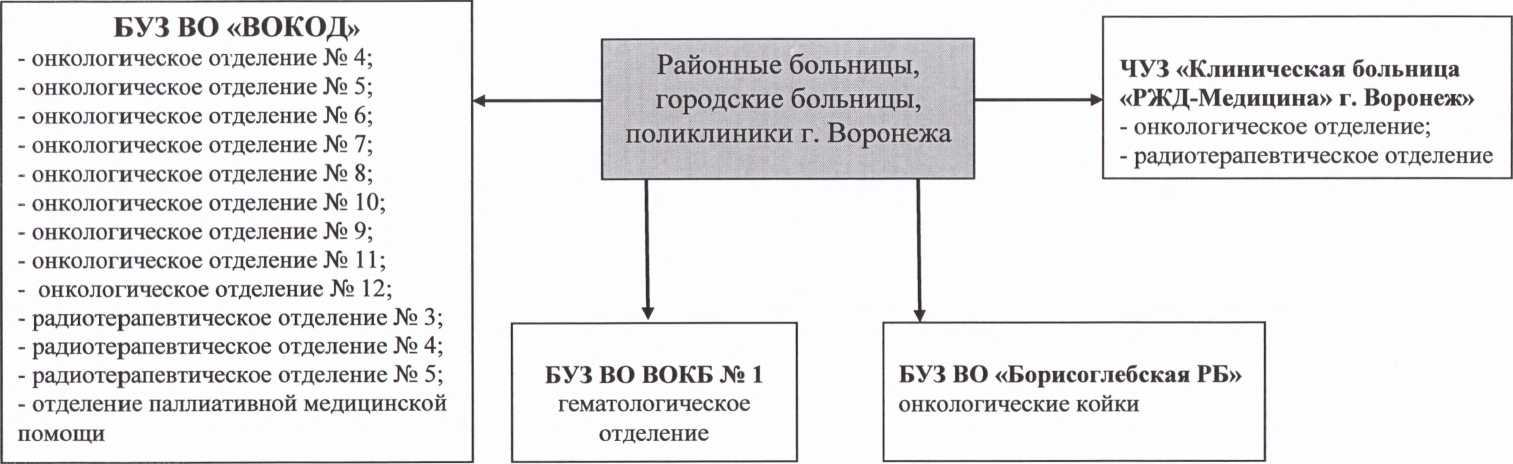 Переченьзаболеваний, при которых в обязательном порядке проводятся консультации с применением телемедицинских технологий с федеральными медицинскими организациями и между медицинскими организациями Воронежской области	Перечень онкологических заболеваний, при выявлении которых организуется проведение консультации или консилиума врачей, в том числе с применением телемедицинских технологий, в федеральных медицинских организациях, подведомственных Министерству здравоохранения Российской Федерации (Национальных медицинских центрах):1.	Злокачественное новообразование (далее, ЗНО) вилочковой железы (С37)2.	ЗНО сердца, средостения и плевры (С38)3.	ЗНО костей и мягких тканей (С40-41)4.	ЗНО мезотелиальной и мягких тканей (С45-49)5.	ЗНО плаценты (С58)6.	ЗНО яичка (С62)7.	ЗНО глаза, ЦНС (С69-72)8.	ЗНО надпочечников (С74)9.	Новообразования неопределенного характера (D39)10.	Другие неуточненные виды рака (8936 по МКБ-О)11.	Герминогенные новообразования (906-909)12.	Рак из клеток Меркеля, нейроэндокринная опухоль (8247/3)13.	Крупноклеточный нейроэндокринный рак (8013/3)14.	Карциноидная опухоль (8240/3)15.	Смешанная адено-нейроэндокринная карцинома (8244/3)16.	Высокодифференцированный рак (8246/3)17. Атипичная карциноидная опухоль (8249/3).Схемамаршрутизации пациентов с онкологическими заболеваниями и подозрением на нихСхемаприкрепления медицинских организаций Воронежской области к центрам амбулаторной онкологической помощи (ЦАОП)Схемаприкрепления медицинских организаций Воронежской области к центру амбулаторной онкологической помощи на базе БУЗ ВО «ВОКОД»Схемамаршрутизации пациентов с подозрением на новообразование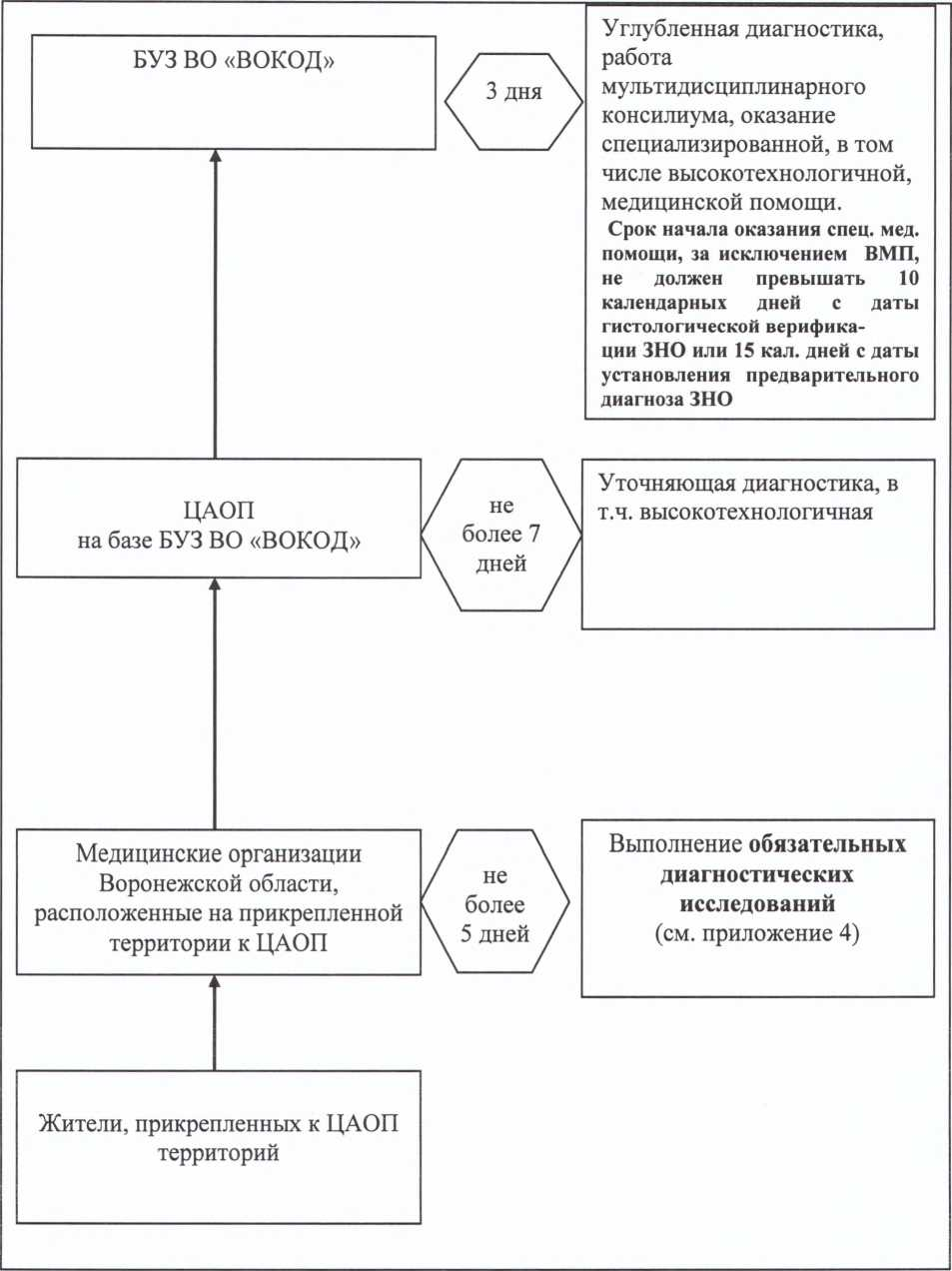 Переченьгосударственных медицинских организаций Воронежской области с межрайонными консультативными онкологическими кабинетамиПереченьдиагностических исследований при направлении в ЦАОП - обязательные,в БУЗ ВО «ВОКОД» - рекомендуемыеШтамп медицинскойорганизации 										Лицевая сторонаНаправлениена консультативный прием в центр амбулаторной онкологической помощи (ЦАОП)Фамилия	Имя	Отчество (при наличии)________________Дата рождения_	Пол м/ж.Домашний адрес______________________________________Телефон домашний (сотовый)________________________________________________________	Номер страхового полиса ОМС и название страховойорганизации____________________________________________________________СНИЛС_________________________________________________________________________Профиль и условия оказания медицинской помощи: амбулаторно, стационарно, в дневном стационаре (нужное подчеркнуть)Код основного диагноза по МКБ-10_________________________________________________Основной диагноз________________________________________________________________Сопутствующие диагнозы (синдромы)Цель направления (подчеркнуть):1. Постановка диагноза. 2. Назначение лечения. 3.  Коррекция тактики лечения.Жалобы: ________________________________________________________________________Анамнез заболевания:________________________________________________________________________________________________________________________________________________________________________________________________________________________________________________________________________________________________________________________________________________________________________________________________________________________________________________________________________________________________________________________________________________________________________________________________________________________________________________________________________________________________________________________________________________Объективные данные________________________________________________________________________________________________________________________________________________________________________________________________________________________________________________________________________________________________________________________________________________________________________________________________________________________________________________________________________________________________________________________________________________________________________________________________________________________________________________________________________________________________________________________________________________________________________________________________________________________________________________________________________________________________________________________________________________________________________________________________________________________________________________________________________________________________________________________________________________________________________________________________________________________________________________________________________________________________________________________________________________________________________________________________________________________________________________________________________________________________________________________________________________________________________________Обратная сторонаДанные дополнительных исследованийНаправившая медицинская организация _____________________________________________Лечащий врач				__________________  __________________								(Ф.И.О.)			подписьЗаместитель главного врача (зав. отд.) _________________  _________________								(Ф.И.О.)			подписьМ.П.Штамп медицинскойорганизации 										Лицевая сторонаНаправлениена консультативный прием в медицинскую организацию, оказывающую медицинскую помощь больным с онкологическими заболеваниямиНаименование медицинской организации, в которую направляется пациент для оказания специализированной медицинской помощи_________________________________________Фамилия	Имя____________Отчество (при наличии)_______________Дата рождения_	Пол м/ж.Домашний адрес_______________________________________Телефон домашний (сотовый)______________________________________________________Номер страхового полиса ОМС и название страховойорганизации_____________________________________________________________________СНИЛС_________________________________________________________________________Профиль и условия оказания медицинской помощи: амбулаторно, стационарно, в дневном стационаре (нужное подчеркнуть)Код основного диагноза по МКБ-10_________________________________________________Основной диагноз_________	______________________________________________Сопутствующие диагнозы (синдромы)Цель направления (подчеркнуть):1. Постановка диагноза. 2. Назначение лечения. 3.  Коррекция тактики лечения.Жалобы:________________________________________________________________________________________________________________________________________________________________________________________________________________________________________________________________________________________________________________________Анамнез заболевания:________________________________________________________________________________________________________________________________________________________________________________________________________________________________________________________________________________________________________________________________________________________________________________________________________________________________________________________________________________________________________________________________________________________________________________________________________________________________________________________________________________________________________________________________________________________________________________________________________________________________________________________________________________________________________________________________________________________________________________________________Объективные данные_______________________________________________________________________________________________________________________________________________________________________________________________________________________________________________________________________________________________________________________________________________________________________________________________________________________________________________________________________________________________________________________________________________________________________________________________________________________________________________________________________________________________________________________________________________________________________________________________________________________________________________________________________________________________________________________________________________________________________________________________________________________________________________________________________________________________________________________________________________________________________________________________________________________________________________Обратная сторонаДанные дополнительных исследованийНаправившая медицинская организация _____________________________________________Лечащий врач		__________________  __________________			(Ф.И.О.)			подписьЗаместитель главного врача (зав. отд.) _________________  _________________					(Ф.И.О.)			подписьМ.П.Порядокнаправления пациентов из центра амбулаторной онкологической помощи в БУЗ ВО «ВОКОД»	По результатам проведенного обследования в ЦАОП при подтверждении злокачественного новообразования пациент направляется в БУЗ ВО «ВОКОД» для выработки тактики лечения и в сложных диагностических случаях - для проведения уточняющей диагностики с направлением по форме, утвержденной приказом Департамента здравоохранения Воронежской области от 27.01.2022г. № 184 «О правилах организации медицинской помощи взрослому населению по профилю «онкология» на территории Воронежской области», с указанием результатов обязательных и дополнительных исследований и маршрутным листом.Маршрутный листЗаместитель главного врача, ответственный за полноту и соблюдение сроков диагностики _____________________  __________________________							(Ф.И.О.)				подписьЛечащий врач				___________________  ________________________							(Ф.И.О.)				подписьМППравиланаправленна пациентов из районных больниц прикрепленных районов в межрайонные консультативные онкологические кабинетыВ межрайонные консультативные онкологические кабинеты направляются:Больные:- с легочной патологией с рецидивирующей прикорневой пневмонией (в возрасте старше 60 лет - в обязательном порядке; до 60 лег - по решению лечащего врача), профессиональной вредностью, неинформативной цитологической характеристикой отделяемого из бронхов, курильщики;- с язвенной болезнью желудка после проведения неадекватного лечения и рубцевания язвы для взятия биопсии из рубца с целью исключения рубцевания поверхностных форм рака желудка;- после удаления полипов толстой кишки и желудка для проведения колоноскопии и фиброгастроскопии с целью исключения возникновения новых полипов;- с предраковой патологией слизистой полости рта для выработки тактики диспансерного наблюдения и лечения;- с генерализованным опухолевым процессом для выработки тактики лечения (клиническая группа IV, удовлетворительное общее состояние).Женщины:- с диффузными формами фиброзно-кистозной мастопатии, родственники которых болеют или болели раком молочной железы, толстой кишки, яичника;- при расхождении данных ультразвукового и маммографического исследований;- при наличии на маммограмме несгруппированных микрокалыдинатов;- при сецернирующей молочной железе с указанием в цитологическом заключении на наличие эритроцитов;- после удаления кист яичников для пересмотра морфологической характеристики препарата, с целью исключения пограничных опухолей яичников;- с выявленными умеренными дисплазиями шейки матки для выработки тактики лечения, диспансерного наблюдения;- с повторяющимися метроррагиями для уточнения характера процесса.Мужчины с ПСА в серой зоне (от 4,0 до 10,0 нг/мл) для проведения уточняющей диагностики.Пациенты:- при затруднении в дифференцированной диагностике опухолевого и неопухолевого процесса;- с отягощенной наследственностью по злокачественным новообразованиям;- при увеличении размеров пигментного образования, поверхностного его изъязвления, появление зуда, жжения, покраснения, трещин, увеличения лимфатических узлов.Правиланаправления больных из районных больниц в БУЗ ВО «ВОКОД»Направляются в БУЗ ВО «ВОКОД» из районных больниц, минуя межрайонный консультативный онкологический кабинет, следующие категории пациентов:- с точно установленным диагнозом злокачественного новообразования;- получающие химио-, гормонотерапию;-по назначенным контрольным явкам в БУЗ ВО «ВОКОД»;- с доброкачественной патологией молочных желез у больных с отягощенной раковой наследственностью;- при наличии информации о злокачественном новообразовании по результатам как минимум одного из нескольких обследований;- при подозрении на рак легкого по данным рентгенологического исследования;- при подозрении на злокачественное новообразование желудка, толстой кишки, мочевого пузыря, почки, предстательной железы в случаях расхождения клинических и морфологических данных;- после ургентных оперативных вмешательств при обнаружении в ходе ревизии брюшной полости опухолевого образования.Правила направления больных из районных больниц в медицинские
организации, оказывающие медицинскую помощь больным с
онкологическими заболеваниямиПри подозрении или выявлении онкологического заболевания пациенты могут быть направлены в БУЗ ВО «ВОКБ № 1» врачом-специалистом или онкологом, минуя межрайонный консультативный онкологический кабинет.Направлению подлежат следующие категории пациентов:	- при подозрении или выявлении злокачественных новообразований мочевыделительной системы у женщин, мочеполовой системы у мужчин для хирургического лечения;	- онкоурологические пациенты с осложненным течением для восстановления нарушенной уродинамики путем наложения пункционных нефростом, эпицистостом под ультразвуковым контролем.Онкологические пациенты гинекологического и хирургического профилей с нарушенной уродинамикой направляются в БУЗ ВО «ВГКБСМП № 1», БУЗ ВО «ВГКБСМП № 10», БУЗ ВО «Лискинская РБ» для наложения пункционных нефростом и эпицистостом под ультразвуковым контролем.Правилавзаимодействия государственных медицинских организаций Воронежской области при направлении пациентов на консультативный прием в БУЗ ВО «ВОКОД»Настоящие правила взаимодействия государственных медицинских организаций Воронежской области при направлении пациентов на консультативный прием в БУЗ ВО «ВОКОД» (далее - Правила взаимодействия) разработаны с целью повышения доступности и качества медицинской помощи для населения Воронежской области, оптимизации потоков пациентов на оказание консультативно-диагностической помощи онкологическим пациентам.Правила взаимодействия разработаны с учетом требований Федерального закона от 21.11.2011 № 323-ФЗ «Об основах охраны здоровья граждан в Российской Федерации», приказов Минздравсоцразвития России от 15.05.2012 № 543н «Об утверждении Положения об организации оказания первичной медико-санитарной помощи взрослому населению», от 26.04.2012 № 406н «Об утверждении Порядка выбора гражданином медицинской организации при оказании ему медицинской помощи в рамках программы государственных гарантий бесплатного оказания гражданам медицинской помощи», приказа Минздрава России 19.02.2021 № 116н «Об утверждении Порядка оказания медицинской помощи взрослому населению при онкологических заболеваниях».Консультативный прием взрослого населения Воронежской области спе-циалистами БУЗ ВО «ВОКОД» осуществляется в плановом порядке по направлению врача-онколога ЦАОП или межрайонного консультативного он-кологического кабинета, или первичного онкологического кабинета, врача-онколога или врача, ответственного за оказание медицинской помощи онко-логическим больным, государственной медицинской организации, к которой пациент прикреплен для медицинского обслуживания.При направлении пациента к врачу-онкологу необходимо обеспечить за-пись пациента в РИС «Квазар» с обязательным введением в систему первич-ного осмотра, выполненных диагностических исследований, направления на консультативный прием, паспортных данных, номера контактного телефона пациента (его родственников), данных СНИЛС и страхового медицинского полиса обязательного медицинского страхования.	В случае прикрепления к медицинской организации за медицинской по-мощью иногороднего пациента, жителя другой области в РИС «Квазар» необ-ходимо заполнить вкладку «прикрепление».При обращении пациента в ЦАОП БУЗ ВО «ВОКОД» необходимы:- наличие паспорта, СНИЛС и страхового медицинского полиса ОМС;- направление за подписью врача-онколога или лица, ответственного за оказа-ние медицинской помощи онкологическим больным, заверенное печатью ме-дицинской организации;- результаты выполненных диагностических исследований на бумажном но-сителе.В направлении на консультативный прием направляющей государствен-ной медицинской организацией в обязательном порядке должны быть указаны сведения о цели консультации, истории заболевания, предварительный ди-агноз, приведены результаты исследований в соответствии Перечнем диагно-стических исследований при направлении на консультацию в БУЗ ВО «ВОКОД», БУЗ ВО ВОКБ №1, которые должны быть выполнены до даты консультации не ранее 2 недель (за исключением случаев направления на ин-вазивные методы исследования, оперативное лечение и случаев, требующих индивидуального подхода к срокам обследований).В случае отсутствия в территориальной медицинской организации воз-можности провести обязательный минимум стандартного обследования эти исследования могут быть выполнены за счет средств медицинской организации, осуществляющей консультативный прием, в соответствии с программой государственных гарантий бесплатного оказания гражданам медицинской помощи.По завершении случая оказания консультативно-диагностической помощи пациенту на руки выдается заключение, содержащее рекомендации лечащему врачу по дальнейшему ведению пациента, включая тактику фармакотерапии с указанием международного непатентованного названия лекарственного препарата (МНН).Пациенты в тяжелом состоянии, маломобильные направляются напрямую в поликлинику БУЗ ВО «ВОКОД» после предварительно проведенной телемедицинской консультации врачами-онкологами диспансера.По завершении случая оказания хирургической специализированной, в том числе, высокотехнологичной, медицинской помощи больные направляются в БУЗ ВО «ВОКОД» для наблюдения и дальнейшего лечения.Специалист-онкоуролог БУЗ ВО «ВОКБ № 1» принимает участие в онкоурологической лечебной консультативной комиссии (2 раза в неделю очно, 3 раза - путем телемедицинских консультаций).Для обеспечения эффективной работы в каждой медицинской организации по месту прикрепления пациентов для медицинского обслуживания приказом главного врача назначается сотрудник (из числа заместителей главного врача или заведующих отделениями), ответственный за организацию взаимодействия с БУЗ ВО «ВОКОД».Правила направления пациентов из медицинских организаций,оказывающих амбулаторно-поликлиническую помощь населению Воронежской области, согласно схеме прикрепления, в ЦАОП на базе БУЗ ВО «ВОКОД»	Настоящие правила устанавливают порядок направления пациентов из медицинских организаций, оказывающих амбулаторно-поликлиническую помощь жителям Воронежской области, с прикрепленной территории к ЦАОП на базе БУЗ ВО «ВОКОД», согласно схеме прикрепления к ЦАОП (приказ департамента здравоохранения Воронежской области от 09.12.2021 № 2751 «Об организации работы центра амбулаторной онкологической помощи на базе бюджетного учреждения здравоохранения Воронежской области «Воронежский областной клинический онкологический диспансер»).	В ЦАОП на базе БУЗ ВО «ВОКОД» направляются пациенты:	1) при подозрении или выявлении злокачественных новообразований кожи, слизистой полости рта, придаточных пазух носа и другой злокачественной патологии головы и шеи, органов грудной клетки, брюшной полости и малого таза, забрюшинного пространства и других локализаций, за исключением заболеваний крови;	2) с доброкачественными новообразованиями:-	женщины с узловыми образованиями в молочной железе (узловые кисты, фиброаденомы, фибр липомы, с патологическими кровянистыми выделениями из сосков, - BI-RADS 4-5-6);	- при выявленых на маммограммах несгруппированных микрокальцинатов;	- женщины, у которых по результатам цитологического исследования шейки матки получен гистологический диагноз H-SIL.	В случае невозможности провести обследование пациента в полном объеме, согласно клиническим рекомендациям, из поликлиники по месту прикрепления в ЦАОП направляются пациенты с целью проведения уточняющей диагностики.При направлении на консультативный прием к врачу-онкологу ЦАОП на базе БУЗ ВО «ВОКОД» необходимо соблюдать следующие правила направления:1.	Направление пациентов из медицинских организаций осуществляется врачом-онкологом или лицом, ответственным за оказание медицинской помощи онкологическим больным по форме направления, прилагаемой к данным правилам.	В направлении в ЦАОП указываются обязательные диагностические исследования согласно клиническим рекомендациям Минздрава России. К направлению прилагаются результаты выполненных диагностических исследований на бумажных носителях.	Срок проведения диагностических исследований в условиях медицинской организации, оказывающей первичную медико-санитарную помощь, должен быть не более 5 рабочих дней от времени обращения пациента с подозрением до выдачи направления в ЦАОП (в соответствии с перечнем диагностических исследований при направлении в ЦАОП к настоящему приказу).2.	В максимально короткий срок - не более 7 календарных дней - проводится уточняющая диагностика в условиях ЦАОП с момента выдачи направления пациенту в ЦАОП до выдачи направления в БУЗ ВО «ВОКОД».3.	Пациенты в тяжелом состоянии, маломобильные направляются напрямую в поликлинику БУЗ ВО «ВОКОД» после предварительно проведенной врачами онкологического диспансера телемедицинской консультации.4.	Диспансерное наблюдение пациентов, находящихся в III клинической группе, начиная со 2-го года после окончания специализированного лечения, осуществляется в медицинской организации по месту жительства, прикрепление в целях оказания медицинской помощью - у врача-онколога первичного онкологического кабинета.При направлении пациента к врачу-онкологу необходимо обеспечить запись пациента в РИС «Квазар» с обязательным введением в систему первичного осмотра выполненных диагностических исследований, направления на консультативный прием, паспортных данных, номера контактного телефона пациента (его родственников), данных СНИЛС и страхового медицинского полиса ОМС.	В случае прикрепления к медицинской организации за медицинской помощью иногороднего пациента, жителя другой области, в РИС «Квазар» необходимо заполнить вкладку «прикрепление».При обращении пациента в ЦАОП БУЗ ВО «ВОКОД» необходимы:	- наличие паспорта, СНИЛС и страхового медицинского полиса ОМС;	- направление за подписью врача-онколога или лица, ответственного за оказание медицинской помощи онкологическим больным, заверенное печатью учреждения;- результаты выполненных диагностических исследований на бумажном носителе.Первичные онкологические кабинетыБУЗ ВО «Грибановская РБ»БУЗ ВО «Новохоперская РБ» БУЗ ВО «Поворинская РБ» БУЗ ВО «Терновская РБ»	Ф	Центр амбулаторной онкологической помощи (на базе БУЗ ВО «Борисоглебская РБ»)Первичные онкологические кабинеты г. Воронежа:БУЗ ВО «ВГКП №1» корпус 1,БУЗ ВО «ВГКП № 1» корпус 2,БУЗ ВО «ВГП № 3», БУЗ ВО «ВГКП № 4», БУЗ ВО «ВГКП № 7», БУЗ ВО «ВГКП № 18», БУЗ ВО «ВГП № 10» корпус 1, БУЗ ВО «ВГП № 10» корпус 2, БУЗ ВО «ВГП № 10» корпус 3,БУЗ ВО «ВГКБ № 5», БУЗ ВО «ВГКБ №11» поликлиника 9, БУЗ ВО «ВГКБ № 11» поликлиника 12, БУЗ ВО «ВГБ № 16» поликлиника 14, БУЗ ВО «ВГБ № 16» поликлиника 16, БУЗ ВО «ВОКБ № 2», БУЗ ВО «ВГКБ № 20»Первичные онкологические кабинеты г. Воронежа:БУЗ ВО «ВГКП №1» корпус 1,БУЗ ВО «ВГКП № 1» корпус 2,БУЗ ВО «ВГП № 3», БУЗ ВО «ВГКП № 4», БУЗ ВО «ВГКП № 7», БУЗ ВО «ВГКП № 18», БУЗ ВО «ВГП № 10» корпус 1, БУЗ ВО «ВГП № 10» корпус 2, БУЗ ВО «ВГП № 10» корпус 3,БУЗ ВО «ВГКБ № 5», БУЗ ВО «ВГКБ №11» поликлиника 9, БУЗ ВО «ВГКБ № 11» поликлиника 12, БУЗ ВО «ВГБ № 16» поликлиника 14, БУЗ ВО «ВГБ № 16» поликлиника 16, БУЗ ВО «ВОКБ № 2», БУЗ ВО «ВГКБ № 20»Первичные онкологические кабинеты г. Воронежа:БУЗ ВО «ВГКП №1» корпус 1,БУЗ ВО «ВГКП № 1» корпус 2,БУЗ ВО «ВГП № 3», БУЗ ВО «ВГКП № 4», БУЗ ВО «ВГКП № 7», БУЗ ВО «ВГКП № 18», БУЗ ВО «ВГП № 10» корпус 1, БУЗ ВО «ВГП № 10» корпус 2, БУЗ ВО «ВГП № 10» корпус 3,БУЗ ВО «ВГКБ № 5», БУЗ ВО «ВГКБ №11» поликлиника 9, БУЗ ВО «ВГКБ № 11» поликлиника 12, БУЗ ВО «ВГБ № 16» поликлиника 14, БУЗ ВО «ВГБ № 16» поликлиника 16, БУЗ ВО «ВОКБ № 2», БУЗ ВО «ВГКБ № 20»Первичные онкологические кабинеты г. Воронежа:БУЗ ВО «ВГКП №1» корпус 1,БУЗ ВО «ВГКП № 1» корпус 2,БУЗ ВО «ВГП № 3», БУЗ ВО «ВГКП № 4», БУЗ ВО «ВГКП № 7», БУЗ ВО «ВГКП № 18», БУЗ ВО «ВГП № 10» корпус 1, БУЗ ВО «ВГП № 10» корпус 2, БУЗ ВО «ВГП № 10» корпус 3,БУЗ ВО «ВГКБ № 5», БУЗ ВО «ВГКБ №11» поликлиника 9, БУЗ ВО «ВГКБ № 11» поликлиника 12, БУЗ ВО «ВГБ № 16» поликлиника 14, БУЗ ВО «ВГБ № 16» поликлиника 16, БУЗ ВО «ВОКБ № 2», БУЗ ВО «ВГКБ № 20»Первичные онкологические кабинеты г. Воронежа:БУЗ ВО «ВГКП №1» корпус 1,БУЗ ВО «ВГКП № 1» корпус 2,БУЗ ВО «ВГП № 3», БУЗ ВО «ВГКП № 4», БУЗ ВО «ВГКП № 7», БУЗ ВО «ВГКП № 18», БУЗ ВО «ВГП № 10» корпус 1, БУЗ ВО «ВГП № 10» корпус 2, БУЗ ВО «ВГП № 10» корпус 3,БУЗ ВО «ВГКБ № 5», БУЗ ВО «ВГКБ №11» поликлиника 9, БУЗ ВО «ВГКБ № 11» поликлиника 12, БУЗ ВО «ВГБ № 16» поликлиника 14, БУЗ ВО «ВГБ № 16» поликлиника 16, БУЗ ВО «ВОКБ № 2», БУЗ ВО «ВГКБ № 20»Первичные онкологические кабинеты г. Воронежа:БУЗ ВО «ВГКП №1» корпус 1,БУЗ ВО «ВГКП № 1» корпус 2,БУЗ ВО «ВГП № 3», БУЗ ВО «ВГКП № 4», БУЗ ВО «ВГКП № 7», БУЗ ВО «ВГКП № 18», БУЗ ВО «ВГП № 10» корпус 1, БУЗ ВО «ВГП № 10» корпус 2, БУЗ ВО «ВГП № 10» корпус 3,БУЗ ВО «ВГКБ № 5», БУЗ ВО «ВГКБ №11» поликлиника 9, БУЗ ВО «ВГКБ № 11» поликлиника 12, БУЗ ВО «ВГБ № 16» поликлиника 14, БУЗ ВО «ВГБ № 16» поликлиника 16, БУЗ ВО «ВОКБ № 2», БУЗ ВО «ВГКБ № 20»Первичные онкологические кабинетыБУЗ ВО «Рамонская РБ»БУЗ ВО «Семилукская РБ им А.В.Г ончарова»БУЗ ВО «Нижнедевицкая РБ»БУЗ ВО «Хохольская РБ»БУЗ ВО «Каширская РБ»БУЗ ВО «Новоусманская РБ»БУЗ ВО «Верхнехавская РБ»БУЗ ВО «Панинская РБ»БУЗ ВО «Аннинская РБ»БУЗ ВО «Эртильская РБ»Центр амбулаторной онкологической помощи (на базе БУЗ ВО «Лискинская РБ»)Первичные онкологические кабинеты БУЗ ВО «Каменская РБ» БУЗ ВО «Острогожская РБ»Первичные онкологические кабинеты г. Воронежа:БУЗ ВО «ВГКП №1» корпус 1,БУЗ ВО «ВГКП № 1» корпус 2,БУЗ ВО «ВГП № 3», БУЗ ВО «ВГКП № 4», БУЗ ВО «ВГКП № 7», БУЗ ВО «ВГКП № 18», БУЗ ВО «ВГП № 10» корпус 1, БУЗ ВО «ВГП № 10» корпус 2, БУЗ ВО «ВГП № 10» корпус 3,БУЗ ВО «ВГКБ № 5», БУЗ ВО «ВГКБ №11» поликлиника 9, БУЗ ВО «ВГКБ № 11» поликлиника 12, БУЗ ВО «ВГБ № 16» поликлиника 14, БУЗ ВО «ВГБ № 16» поликлиника 16, БУЗ ВО «ВОКБ № 2», БУЗ ВО «ВГКБ № 20»Первичные онкологические кабинеты г. Воронежа:БУЗ ВО «ВГКП №1» корпус 1,БУЗ ВО «ВГКП № 1» корпус 2,БУЗ ВО «ВГП № 3», БУЗ ВО «ВГКП № 4», БУЗ ВО «ВГКП № 7», БУЗ ВО «ВГКП № 18», БУЗ ВО «ВГП № 10» корпус 1, БУЗ ВО «ВГП № 10» корпус 2, БУЗ ВО «ВГП № 10» корпус 3,БУЗ ВО «ВГКБ № 5», БУЗ ВО «ВГКБ №11» поликлиника 9, БУЗ ВО «ВГКБ № 11» поликлиника 12, БУЗ ВО «ВГБ № 16» поликлиника 14, БУЗ ВО «ВГБ № 16» поликлиника 16, БУЗ ВО «ВОКБ № 2», БУЗ ВО «ВГКБ № 20»Первичные онкологические кабинеты г. Воронежа:БУЗ ВО «ВГКП №1» корпус 1,БУЗ ВО «ВГКП № 1» корпус 2,БУЗ ВО «ВГП № 3», БУЗ ВО «ВГКП № 4», БУЗ ВО «ВГКП № 7», БУЗ ВО «ВГКП № 18», БУЗ ВО «ВГП № 10» корпус 1, БУЗ ВО «ВГП № 10» корпус 2, БУЗ ВО «ВГП № 10» корпус 3,БУЗ ВО «ВГКБ № 5», БУЗ ВО «ВГКБ №11» поликлиника 9, БУЗ ВО «ВГКБ № 11» поликлиника 12, БУЗ ВО «ВГБ № 16» поликлиника 14, БУЗ ВО «ВГБ № 16» поликлиника 16, БУЗ ВО «ВОКБ № 2», БУЗ ВО «ВГКБ № 20»Первичные онкологические кабинеты г. Воронежа:БУЗ ВО «ВГКП №1» корпус 1,БУЗ ВО «ВГКП № 1» корпус 2,БУЗ ВО «ВГП № 3», БУЗ ВО «ВГКП № 4», БУЗ ВО «ВГКП № 7», БУЗ ВО «ВГКП № 18», БУЗ ВО «ВГП № 10» корпус 1, БУЗ ВО «ВГП № 10» корпус 2, БУЗ ВО «ВГП № 10» корпус 3,БУЗ ВО «ВГКБ № 5», БУЗ ВО «ВГКБ №11» поликлиника 9, БУЗ ВО «ВГКБ № 11» поликлиника 12, БУЗ ВО «ВГБ № 16» поликлиника 14, БУЗ ВО «ВГБ № 16» поликлиника 16, БУЗ ВО «ВОКБ № 2», БУЗ ВО «ВГКБ № 20»Первичные онкологические кабинеты г. Воронежа:БУЗ ВО «ВГКП №1» корпус 1,БУЗ ВО «ВГКП № 1» корпус 2,БУЗ ВО «ВГП № 3», БУЗ ВО «ВГКП № 4», БУЗ ВО «ВГКП № 7», БУЗ ВО «ВГКП № 18», БУЗ ВО «ВГП № 10» корпус 1, БУЗ ВО «ВГП № 10» корпус 2, БУЗ ВО «ВГП № 10» корпус 3,БУЗ ВО «ВГКБ № 5», БУЗ ВО «ВГКБ №11» поликлиника 9, БУЗ ВО «ВГКБ № 11» поликлиника 12, БУЗ ВО «ВГБ № 16» поликлиника 14, БУЗ ВО «ВГБ № 16» поликлиника 16, БУЗ ВО «ВОКБ № 2», БУЗ ВО «ВГКБ № 20»Первичные онкологические кабинеты г. Воронежа:БУЗ ВО «ВГКП №1» корпус 1,БУЗ ВО «ВГКП № 1» корпус 2,БУЗ ВО «ВГП № 3», БУЗ ВО «ВГКП № 4», БУЗ ВО «ВГКП № 7», БУЗ ВО «ВГКП № 18», БУЗ ВО «ВГП № 10» корпус 1, БУЗ ВО «ВГП № 10» корпус 2, БУЗ ВО «ВГП № 10» корпус 3,БУЗ ВО «ВГКБ № 5», БУЗ ВО «ВГКБ №11» поликлиника 9, БУЗ ВО «ВГКБ № 11» поликлиника 12, БУЗ ВО «ВГБ № 16» поликлиника 14, БУЗ ВО «ВГБ № 16» поликлиника 16, БУЗ ВО «ВОКБ № 2», БУЗ ВО «ВГКБ № 20»Первичные онкологические кабинетыБУЗ ВО «Россошанская РБ»БУЗ ВО «Кантемировская РБ»БУЗ ВО «Ольховатская РБ»БУЗ ВО «Подгоренская РБ»Первичные онкологические кабинетыБУЗ ВО «Павловская РБ»БУЗ ВО «Богучарская РБ»БУЗ ВО «Верхиемамонская РБ»Центр амбулаторной онкологической помощи (на базе БУЗ ВО «Лискинская РБ»)Первичные онкологические кабинеты БУЗ ВО «Каменская РБ» БУЗ ВО «Острогожская РБ»Центр амбулаторной онкологической помощи(на базе БУЗ ВО «ВОКОД»)Медицинские организацииБУЗ ВО «ВГП № 22», БУЗ ВО «ВГБ № 4», БУЗ ВО «ВГБ № 14»Первичные онкологические кабинетыБУЗ ВО «Россошанская РБ»БУЗ ВО «Кантемировская РБ»БУЗ ВО «Ольховатская РБ»БУЗ ВО «Подгоренская РБ»Первичные онкологические кабинетыБУЗ ВО «Павловская РБ»БУЗ ВО «Богучарская РБ»БУЗ ВО «Верхиемамонская РБ»Первичные онкологические кабинеты БУЗ ВО «Калачеевская РБ» БУЗ ВО «Петропавловская РБ» БУЗ ВО «Воообьевская РБ»4	J к1'J к1'4	►Первичные онкологические кабинетыБУЗ ВО «Бобровская РБ»БУЗ ВО «Таловская РБ»БУЗ ВО «Бутурлиновская РБ»Первичные онкологические кабинеты БУЗ ВО «Калачеевская РБ» БУЗ ВО «Петропавловская РБ» БУЗ ВО «Воообьевская РБ»4	БУЗ ВО «ВОКОД»БУЗ ВО «ВОКОД»БУЗ ВО «ВОКОД»БУЗ ВО «ВОКОД»БУЗ ВО «ВОКОД»БУЗ ВО «ВОКОД»4	►Первичные онкологические кабинетыБУЗ ВО «Бобровская РБ»БУЗ ВО «Таловская РБ»БУЗ ВО «Бутурлиновская РБ»Медицинская организация Локализация опухолиАмбулаторно-поликлиническая помощьАмбулаторно-поликлиническая помощьБУЗ ВО «ВОКОД» Все локализации (кроме периферической крови)БУЗ ВО «ВОКБ № 1»Органы системы крови БУЗ ВО «ВОКОБ» Органы  зренияСтационарная помощьСтационарная помощьБУЗ ВО «ВОКОД» Органы и ткани головы и шеи (кроме органов зрения), мягкие ткани, молочная железа, лимфомы, органы пищеварения (кроме пищевода), почка III-IV стадии для комбинированной терапии, женские половые органыБУЗ ВО «ВОКБ № 1»Головной и спинной мозг, органы грудной клетки, мочевыделительной системы у женщин, мочеполовой системы у мужчин, костно-суставного аппарата, органы системы кровиБУЗ ВО «ВОКОБ»Органы зрения№ п/пГод открытияНаименование МО, в структуре которой развернут ЦАОП (численность прикрепленного населения)Прикрепленный муниципальный районЧисленность прикрепленного населения12019БУЗ ВО «Лискинская РБ» (176887)Лискинский 9942712019БУЗ ВО «Лискинская РБ» (176887)Острогожский 5830912019БУЗ ВО «Лискинская РБ» (176887)Каменский1815122020БУЗ ВО «Борисоглебская РБ» (191991)Борисоглебский7311122020БУЗ ВО «Борисоглебская РБ» (191991)Грибановский3010222020БУЗ ВО «Борисоглебская РБ» (191991)Терновский1875422020БУЗ ВО «Борисоглебская РБ» (191991)Новохоперский3795322020БУЗ ВО «Борисоглебская РБ» (191991)Поворинский3207132021БУЗ ВО «ВОКОД» (1430803)г. Воронеж104700032021БУЗ ВО «ВОКОД» (1430803)Рамонский3406332021БУЗ ВО «ВОКОД» (1430803)Семилукский6725932021БУЗ ВО «ВОКОД» (1430803)Нижнедевицкий1845732021БУЗ ВО «ВОКОД» (1430803)Хохольский2976632021БУЗ ВО «ВОКОД» (1430803)Репьевский1568032021БУЗ ВО «ВОКОД» (1430803)Каширский2380232021БУЗ ВО «ВОКОД» (1430803)Новоусманский8343432021БУЗ ВО «ВОКОД» (1430803)Верхнехавский2403432021БУЗ ВО «ВОКОД» (1430803)Панинский2548832021БУЗ ВО «ВОКОД» (1430803)Аннинский3906432021БУЗ ВО «ВОКОД» (1430803)Эртильский2275642022БУЗ ВО «Бобровская РБ» (134054)Бобровский5012742022БУЗ ВО «Бобровская РБ» (134054)Таловский3806642022БУЗ ВО «Бобровская РБ» (134054)Бутурлиновский 4586152022БУЗ ВО «Россошанская РБ» (173923)Россошанский 9292452022БУЗ ВО «Россошанская РБ» (173923)Кантемировский3399952022БУЗ ВО «Россошанская РБ» (173923)Ольховатский2271152022БУЗ ВО «Россошанская РБ» (173923)Подгоренский2428962023БУЗ ВО «Павловская РБ» (110120)Павловский5449362023БУЗ ВО «Павловская РБ» (110120)Богучарский3705762023БУЗ ВО «Павловская РБ» (110120)Верхнемамонский1857072024БУЗ ВО «Калачеевская РБ» (84938)Калачеевский5177072024БУЗ ВО «Калачеевская РБ» (84938)Петропавловский1715272024БУЗ ВО «Калачеевская РБ» (84938)Воробьевский16016Наименование мед. организации, в структуре, которой развернут ЦАОППрикрепленные территории (медицинские организации)Прикрепленные территории (медицинские организации)Численность прикрепленного населения (абс.)Наименование мед. организации, в структуре, которой развернут ЦАОПРеализация функций ЦАОП в полном объемеРеализация функций ЦАОП в полном объемеРеализация функций ЦАОП в полном объемеБУЗ ВО «ВОКОД»1г. Воронеж:116610БУЗ ВО «ВОКОД»1БУЗ ВО «ВГП № 22»17285БУЗ ВО «ВОКОД»1БУЗ ВО «ВГБ № 4»15305БУЗ ВО «ВОКОД»1БУЗ ВО «ВГБ № 14»6264БУЗ ВО «ВОКОД»1Железнодорожный район г. Воронежа (мкр. Отрожка)77756БУЗ ВО «ВОКОД»2Репьевский муниципальный район15254БУЗ ВО «ВОКОД»Выполнение уточняющей диагностики, в т.ч. высокотехнологичной, проведение малоинвазивныххирургических вмешательств с целью уточняющей диагностики, взятие биопсийного материала, проведение курсов противоопухолевой терапии в соответствии с решением консилиумаВыполнение уточняющей диагностики, в т.ч. высокотехнологичной, проведение малоинвазивныххирургических вмешательств с целью уточняющей диагностики, взятие биопсийного материала, проведение курсов противоопухолевой терапии в соответствии с решением консилиумаВыполнение уточняющей диагностики, в т.ч. высокотехнологичной, проведение малоинвазивныххирургических вмешательств с целью уточняющей диагностики, взятие биопсийного материала, проведение курсов противоопухолевой терапии в соответствии с решением консилиумаБУЗ ВО «ВОКОД»1Рамонский муниципальный район36744БУЗ ВО «ВОКОД»2Семилукский муниципальный район67282БУЗ ВО «ВОКОД»3Нижнедевицкий муниципальный район17799БУЗ ВО «ВОКОД»4Хохольский муниципальный район29636БУЗ ВО «ВОКОД»5Каширский муниципальный район22842БУЗ ВО «ВОКОД»6Новоусманский муниципальный район86388БУЗ ВО «ВОКОД»7Верхнехавский муниципальный район22743БУЗ ВО «ВОКОД»8Панинский муниципальный район24601БУЗ ВО «ВОКОД»9Аннинский муниципальный район37740БУЗ ВО «ВОКОД»10Эртильский муниципальный район21697БУЗ ВО «ВОКОД»11Г. Воронеж931467ВСЕГО:	1 430 803ВСЕГО:	1 430 803ВСЕГО:	1 430 803ВСЕГО:	1 430 803№ п/пМедицинская организация с межрайонным консультативным онкологическим кабинетомПрикрепленные районы1БУЗ ВО «Бобровская РБ»Таловский, Эртильский2БУЗ ВО «Калачеевская РБ»Воробьёвский, Петропавловский3БУЗ ВО «Павловская РБ»Богучарский, Верхнемамонский, Бутурлиновский4БУЗ ВО «Россошанская РБ»Кантемировкий, Ольховатский, Подгоренский№ п/пНозологические формыПеречень диагностических исследований, выполняемый в прикрепленной МО, при направлении на консультацию1.Новообразования молочной железыОБЯЗАТЕЛЬНЫЕ ИССЛЕДОВАНИЯ:Общий анализ крови.Биохимический анализ крови (АЛАТ, АСАТ, общий белок, общий билирубин, амилаза, мочевина, креатинин, глюкоза).Общий анализ мочи.Коагулограмма.HBsAg, aHCV, МРС.ВИЧ (по показаниям).Группа крови и резус-фактор.Электрокардиограмма.Рентгенография (флюорография) органов грудной клетки.Маммография в двух проекциях.Ультразвуковое исследование молочных желез, органов брюшной полости.Консультация терапевта.Консультация гинеколога.РЕКОМЕНДУЕМЫЕ ДОПОЛНИТЕЛЬНЫЕИССЛЕДОВАНИЯ:Ультразвуковое исследование подмышечных, надключичных лимфоузлов.Ультразвуковое исследование малого таза (для женщин).КТ органов брюшной полости.КТ органов грудной клетки.Эхо-КГ для лиц старше 60 лет или при наличии кардиологической патологии.2.Новообразования щитовидной железыОБЯЗАТЕЛЬНЫЕ ИССЛЕДОВАНИЯ:Общий анализ крови.Биохимический анализ крови (АЛАТ, АСАТ, общий белок, общий билирубин, амилаза, мочевина, креатинин, глюкоза).Общий анализ мочи.Коагулограмма.HBsAg, aHCV, МРС.№ п/пНозологические формыПеречень диагностических исследований, выполняемый в прикрепленной МО, при направлении на консультациюВИЧ (по показаниям).Группа крови и резус-фактор.Электрокардиограмма.Рентгенография органов грудной клетки.Ультразвуковое исследование щитовидной железы, органов брюшной полости, лимфоузлов шеи.Консультация терапевта.Консультация гинеколога.РЕКОМЕНДУЕМЫЕ ДОПОЛНИТЕЛЬНЫЕИССЛЕДОВАНИЯ:Эхо-КГ для лиц старше 60 лет или при наличии кардиологической патологии.3.Новообразования гортанно-глотки, ротоглоткиОБЯЗАТЕЛЬНЫЕ ИССЛЕДОВАНИЯ:Общий анализ крови.Биохимический анализ крови (АЛ АТ, АС АТ, общий белок, общий билирубин, амилаза, мочевина, креатинин, глюкоза).Общий анализ мочи.Коагулограмма.HBsAg, aHCV, МРС.ВИЧ (по показаниям).Электрокардиограмма.Рентгенография органов грудной клетки.Ультразвуковое исследование лимфоузлов шеи.Ультразвуковое исследование органов брюшной полости.Консультация терапевта.Консультация гинеколога.РЕКОМЕНДУЕМЫЕ ДОПОЛНИТЕЛЬНЫЕИССЛЕДОВАНИЯ:Эхо-КГ для лиц старше 60 лет или при наличии кардиологической патологии.КТ головы и шеи с в/в контрастированием.4.Новообразования толстой кишкиОБЯЗАТЕЛЬНЫЕ ИССЛЕДОВАНИЯ:Общий анализ крови.Общий анализ мочи.Биохимический анализ крови (общий белок, глюкоза, мочевина, креатинин, амилаза, билирубин, АСАТ, АЛАТ).Коагулограмма.Группа крови, резус фактор.HBsAg, aHCV, МРС.ВИЧ (по показаниям).8.Рентгенография легких.9.Электрокардиография..УЗИ брюшной полости и забрюшинного пространства..Ирригоскопия.№ п/пНозологические формыПеречень диагностических исследований, выполняемый в прикрепленной МО, при направлении на консультацию.Колоноскопия с биопсией (с результатом гистологического заключения)..Консультация терапевта..Консультация гинеколога.РЕКОМЕНДУЕМЫЕ ДОПОЛНИТЕЛЬНЫЕИССЛЕДОВАНИЯ:PKT (МРТ) органов брюшной полости и забрюшинного пространства с внутривенным болюсным контрастированием.УЗИ малого таза (для женщин);УЗДГ сосудов нижних конечностей (по показаниям, при наличии сосудистой патологии).Эхо-КГ для лиц старше 60 лет или при наличии кардиологической патологии.5.Новообразования прямой кишкиОБЯЗАТЕЛЬНЫЕ ИССЛЕДОВАНИЯ:Общий анализ крови.Общий анализ мочи.Биохимический анализ крови (общий белок, глюкоза, мочевина, креатинин, амилаза, билирубин, АСАТ, АЛАТ);Коагулограмма.Группа крови, резус фактор.HBsAg, aHCV, МРС.ВИЧ (по показаниям).Рентгенография легких.Электрокардиография.УЗИ органов брюшной полости, забрюшинного пространства и малого таза.Ирригоскопия.Колоноскопия с биопсией (с результатом гистологического заключения).Консультация терапевта.Консультация гинеколога.РЕКОМЕНДУЕМЫЕ ДОПОЛНИТЕЛЬНЫЕИССЛЕДОВАНИЯ:Эхо-КГ для лиц старше 60 лет или при наличии кардиологической патологии.РКТ (МРТ) органов брюшной полости, забрюшинного пространства и малого таза с внутривенным болюсным контрастированием.УЗДГ сосудов нижних конечностей (по показаниям).Анализ крови на РЭ А, антиген плоскоклеточного рака.6.Новообразования яичникаОБЯЗАТЕЛЬНЫЕ ИССЛЕДОВАНИЯ:Общий анализ крови.Общий анализ мочи.Биохимический анализ крови (общий белок, глюкоза, мочевина, креатинин, амилаза, билирубин, АСАТ,№ п/пНозологические формыПеречень диагностических исследований, выполняемый в прикрепленной МО, при направлении на консультациюАЛАТ).Анализ крови на СА-125, НЕ-4.Коагулограмма.Группа крови, резус фактор.HBsAg, aHCV, МРСВИЧ (по показаниям).Рентгенография легких.Электрокардиография.УЗИ органов брюшной полости, забрюшинного пространства и малого таза.ЭГДС (с биопсией по показаниям).Колоноскопия (с биопсией по показаниям).Ирригоскопия.Консультация терапевта.Консультация гинеколога.Цитологическое исследование аспирата из полости матки.Исследование мазков из шейки матки на онкоцитологию и флору.РЕКОМЕНДУЕМЫЕ ДОПОЛНИТЕЛЬНЫЕИССЛЕДОВАНИЯ:Эхо-КГ для лиц старше 60 лет или при наличии кардиологической патологии.МРТ или РКТ органов малого таза с внутривенным болюсным контрастированием.УЗДГ сосудов нижних конечностей (по показаниям).Пункция заднего свода влагалища с цитологическим исследованием.7.Новообразования тела маткиОБЯЗАТЕЛЬНЫЕ ИССЛЕДОВАНИЯ:Общий анализ крови.Общий анализ мочи.Биохимический анализ крови (общий белок, глюкоза, мочевина, креатинин, амилаза, билирубин, АСАТ, АЛАТ);Онкомаркеры С А 72-4, СА 19-9, С А - 125, РЭА.Коагулограмма.Группа крови, резус фактор.HBsAg, aHCV, МРС.ВИЧ (по показаниям).Рентгенография легких.УЗИ органов брюшной полости, забрюшинного пространства и малого таза.Цитологическое исследование аспирата из полости матки.Исследование мазков из шейки матки на онкоцитологию и флору.Электрокардиография.№ п/пНозологические формыПеречень диагностических исследований, выполняемый в прикрепленной МО, при направлении на консультациюКонсультация терапевта.РЕКОМЕНДУЕМЫЕ ДОПОЛНИТЕЛЬНЫЕИССЛЕДОВАНИЯ:МРТ или РКТ органов малого таза с внутривенным болюсным контрастированием.Эхо-КГ для лиц старше 60 лет или при наличии кардиологической патологии.УЗДГ сосудов нижних конечностей (по показаниям).Внутриматочная биопсия.Биопсия шейки матки.8.Новообразования шейки маткиОБЯЗАТЕЛЬНЫЕ ИССЛЕДОВАНИЯ:Общий анализ крови.Общий анализ мочи.Биохимический анализ крови (общий белок, глюкоза, мочевина, креатинин, амилаза, билирубин, АСАТ, АЛАТ).Анализ крови на антиген плоскоклеточного рака.Коагулограмма.Группа крови, резус фактор.HBsAg, aHCV, МРС.ВИЧ (по показаниям).Рентгенография легких.Электрокардиография .УЗИ органов брюшной полости, забрюшинного пространства и малого таза.Биопсия шейки матки (с результатом гистологического заключения).Исследование мазков из шейки матки на флору.Консультация терапевта.РЕКОМЕНДУЕМЫЕ ДОПОЛНИТЕЛЬНЫЕИССЛЕДОВАНИЯ:МРТ или РКТ органов малого таза с внутривенным болюсным контрастированием.УЗДГ сосудов нижних конечностей (по показаниям).Внутриматочная биопсия.Эхо-КГ для лиц старше 60 лет или при наличии кардиологической патологии.9.Новообразования легкого и бронховОБЯЗАТЕЛЬНЫЕ ИССЛЕДОВАНИЯ:Общий анализ крови.Общий анализ мочи.Биохимический анализ крови (общий белок, глюкоза, мочевина, креатинин, амилаза, билирубин, АСАТ, АЛАТ).Коагулограмма.Группа крови, резус фактор.HBsAg, aHCV, МРС.№ п/пНозологические формыПеречень диагностических исследований, выполняемый в прикрепленной МО, при направлении на консультациюВИЧ (по показаниям).Рентгенография легких в двух проекциях.РКТ органов грудной клетки.Бронхоскопия с биопсией (с результатом гистологического заключения).ЭлектрокардиографияЭГДС ( биопсия по показаниям).Спирография.УЗИ периферических лимфоузлов, органов брюшной полости, почек.Консультация терапевта.Консультация гинеколога.РЕКОМЕНДУЕМЫЕ ДОПОЛНИТЕЛЬНЫЕИССЛЕДОВАНИЯ:МРТ головного мозга.УЗДГ сосудов нижних конечностей.Эхо-КГ для лиц старше 60 лет или при наличии кардиологической патологии.Ларингоскопия (с биопсией по показаниям).10.Новообразования кожиОБЯЗАТЕЛЬНЫЕ ИССЛЕДОВАНИЯ:Общий анализ крови.Общий анализ мочи;Биохимический анализ крови общий белок, глюкоза, мочевина, креатинин, амилаза, билирубин, АСАТ, АЛАТ, ЛДГ.Коагулограмма.Группа крови, резус фактор.HBsAg, aHCV, МРС.ВИЧ (по показаниям).Рентгенография или флюорография легких.УЗИ периферических лимфоузлов, органов брюшной полости.Консультация терапевта.Электрокардиография.Консультация гинеколога.РЕКОМЕНДУЕМЫЕ ДОПОЛНИТЕЛЬНЫЕИССЛЕДОВАНИЯ:Онкомаркер антиген плоскоклеточного рака (по показаниям).11.Новообразования слизистой полости рта, придаточных пазух носаОБЯЗАТЕЛЬНЫЕ ИССЛЕДОВАНИЯ:Общий анализ крови.Биохимический анализ крови (АЛАТ, АСАТ, общий белок, общий билирубин, амилаза, мочевина, креатинин, глюкоза).Общий анализ мочи.№ п/пНозологические формыПеречень диагностических исследований, выполняемый в прикрепленной МО, при направлении на консультациюКоагулограмма.HBsAg, aHCV, МРС.ВИЧ (по показаниям).Группа крови, резус фактор.Электрокардиограмма.Рентгенография органов грудной клетки.Ультразвуковое исследование лимфоузлов шеи.Ультразвуковое исследование органов брюшной полости.Консультация терапевта.Консультация гинеколога.РЕКОМЕНДУЕМЫЕ ДОПОЛНИТЕЛЬНЫЕИССЛЕДОВАНИЯ:Эхо-КГ для лиц старше 60 лет или при наличии кардиологической патологии.КТ головы и шеи.12.Новообразования почкиОБЯЗАТЕЛЬНЫЕ ИССЛЕДОВАНИЯ:Общий анализ крови.Биохимический анализ крови (АЛАТ, АСАТ, общий белок, общий билирубин, амилаза, мочевина, креатинин, глюкоза).Общий анализ мочи.Коагулограмма.HBsAg, aHCV, МРС, ВИЧ.Группа крови, резус фактор.Эхо-КГ для лиц старше 60 лет или при наличии кардиологической патологии.Электрокардиограмма.Рентгенография органов грудной клетки.Ультразвуковое исследование почек, забрюшинных лимфоузлов, органов брюшной полости.Консультация гинеколога.Консультация терапевта.РЕКОМЕНДУЕМЫЕ ДОПОЛНИТЕЛЬНЫЕИССЛЕДОВАНИЯ:КТ (МРТ) органов брюшной полости с в/в усилением.МРТ (РКТ) органов малого таза с в/в усилением.Остеосцинтиграфия костей скелета (при подозрении на метастазы).РКТ органов грудной клетки.№ п/пНозологические формыПеречень диагностических исследований, выполняемый в прикрепленной МО, при направлении на консультацию13.Новообразования мочевого пузыряОБЯЗАТЕЛЬНЫЕ ИССЛЕДОВАНИЯ:Общий анализ крови.Биохимический анализ крови (АЛАТ, АСАТ, общий белок, общий билирубин, амилаза, мочевина, креатинин, глюкоза).Общий анализ мочи.Коагулограмма.HBsAg, aHCV, МРС.ВИЧ (по показаниям).Группа крови, резус фактор.Электрокардиограмма.Рентгенография органов грудной клетки.Ультразвуковое исследование почек, органов брюшной полости, забрюшинных лимфоузлов.Ультразвуковое исследование мочевого пузыря.Консультация терапевта.Консультация гинеколога.РКТ органов грудной клеткиМРТ малого таза.Эхо-КГ для лиц старше 60 лет или при наличии кардиологической патологии.РЕКОМЕНДУЕМЫЕ ДОПОЛНИТЕЛЬНЫЕИССЛЕДОВАНИЯ:РКТ органов брюшной полости.14.Новообразования предстательной железыОБЯЗАТЕЛЬНЫЕ ИССЛЕДОВАНИЯ:Общий анализ крови.Биохимический анализ крови (АЛАТ, АСАТ, общий белок, общий билирубин, амилаза, мочевина, креатинин, глюкоза).Общий анализ мочи.Коагулограмма.HBsAg, aHCV, МРС.ВИЧ (по показаниям).Группа крови, резус фактор.Электрокардиограмма.Рентгенография органов грудной клетки.Консультация терапевта.Ультразвуковое исследование органов брюшной полости, забрюшинных лимфоузлов, почек.ТРУЗИ предстательной железы.УЗИ мочевого пузыря.Уровень тестостерона.Уровень ПСА.Рентгенография костей таза, пояснично-крестцового отдела позвоночника.№ п/пНозологические формыПеречень диагностических исследований, выполняемый в прикрепленной МО, при направлении на консультациюРЕКОМЕНДУЕМЫЕ ДОПОЛНИТЕЛЬНЫЕИССЛЕДОВАНИЯ:Цистоскопия.Остеосцинтиграфия костей скелета (при уровне ПСА>20).КТ органов грудной клетки.MPT (РКТ) малого таза.Эхо-КГ для лиц старше 60 лет или при наличии кардиологической патологии.15.Новообразования яичкаОБЯЗАТЕЛЬНЫЕ ИССЛЕДОВАНИЯ:.Общий анализ крови.Биохимический анализ крови (АЛАТ, АСАТ, общий белок, общий билирубин, амилаза, мочевина, креатинин, глюкоза).Общий анализ мочи.Коагулограмма.HBsAg, aHCV, МРС.ВИЧ (по показаниям).Группа крови, резус фактор.Электрокардиограмма.Эхо-КГ при наличии кардиологической патологии.Рентгенография органов грудной клетки.Консультация терапевта.МРТ (РКТ) органов малого таза.Ультразвуковое исследование органов брюшной полости, почек, забрюшинных лимфоузлов.Ультразвуковое исследование яичек.Уровень ЛДГ.И. Уровень ХГЧ.РЕКОМЕНДУЕМЫЕ ДОПОЛНИТЕЛЬНЫЕИССЛЕДОВАНИЯ:12. Ультразвуковое исследование мочевого пузыря.16.Новообразования желудка, поджелудочной железы, желчного пузыря, печениОБЯЗАТЕЛЬНЫЕ ИССЛЕДОВАНИЯ:Общий анализ крови.Общий анализ мочи.Биохимический анализ крови (общий белок, глюкоза, мочевина, креатинин, амилаза, билирубин, АСАТ, АЛАТ);Коагулограмма.Группа крови, резус фактор.HBsAg, aHCV, МРС.ВИЧ (по показаниям).Рентгенография легких.Электрокардиография.УЗИ органов брюшной полости, забрюшинного пространства и малого таза.Ирригоскопия.№ п/пНозологические формыПеречень диагностических исследований, выполняемый в прикрепленной МО, при направлении на консультациюКонсультация терапевта.Консультация гинеколога.РЕКОМЕНДУЕМЫЕ ДОПОЛНИТЕЛЬНЫЕИССЛЕДОВАНИЯ:Эхо-КГ для лиц старше 60 лет или при наличии кардиологической патологии.ФГДС с результатами гистологического исследования.Колоноскопия с биопсией (с результатом гистологического заключения).Рентгеноскопия желудка.РКТ (МРТ) органов брюшной полости и забрюшинного пространства с внутривенным болюсным контрастированием.УЗДГ сосудов нижних конечностей (по показаниям, при наличии сосудистой патологии).Общий анализ крови (дата):Гемоглобин - Цветной показатель - Эритроциты - Лейкоциты - Лейкоцитарная формула:Базофилы -                          Эозинофилы - Миелоциты -                 Палочкоядерные - Юные -                       Сегментноядерные - Лимфоциты -                           Моноциты - СОЭ -Заключение рентгенолога (дата):Анализ мочи (дата):Заключение рентгенолога (дата):Биохимическое исследование крови (дата):Общий белок - Глюкоза - Амилаза - Мочевина - Креатинин - Общий билирубин - АСАТ- АЛАТ-Протромбиновый индексЭКГ (дата)Биохимическое исследование крови (дата):Общий белок - Глюкоза - Амилаза - Мочевина - Креатинин - Общий билирубин - АСАТ- АЛАТ-Протромбиновый индексЗаключение терапевта (дат):Свертывающая система крови (дата):Заключение гинеколога (дата):Группа крови, Rh фактор (дата):Данные УЗ исследования (дата):Опухолевые маркеры (дата):Другие анализы (дата):Общий анализ крови (дата):Гемоглобин - Цветной показатель - Эритроциты - Лейкоциты - Лейкоцитарная формула:Базофилы -                          Эозинофилы - Миелоциты -                 Палочкоядерные - Юные -                       Сегментноядерные - Лимфоциты -                           Моноциты - СОЭ -Заключение рентгенолога (дата):Анализ мочи (дата):Заключение рентгенолога (дата):Биохимическое исследование крови (дата):Общий белок - Глюкоза - Амилаза - Мочевина - Креатинин - Общий билирубин - АСАТ- АЛАТ-Протромбиновый индексЭКГ (дата)Биохимическое исследование крови (дата):Общий белок - Глюкоза - Амилаза - Мочевина - Креатинин - Общий билирубин - АСАТ- АЛАТ-Протромбиновый индексЗаключение терапевта (дат):Свертывающая система крови (дата):Заключение гинеколога (дата):Группа крови, Rh фактор (дата):Данные УЗ исследования (дата):Опухолевые маркеры (дата):Другие анализы (дата):Ф.И.О. пациентаЧисло,месяц, год рождения пациентаАдрес/регистрация по м/ж с указанием района, населенного пункта, улицы, номера дома, квартиры (при наличии)Наличие хроническогозаболевания(с указанием диагноза)Выявленоактивно(да/нет)Обратился самостоятельно но (да/нет)ДиагнозЗНОДиагноз susp. с-гДатаДатаДатаДатаДатаДатаСведения об активном вызове(даты)ДиагнозЗНОДиагноз susp. с-гпервого обращенияв МОобращения в ПОК, либо иной кабинет, где обследовался на предмет ЗНОобращения в ЦАОПверификациидиагноза (вне БУЗ ВО «ВОКОД»)направления в БУЗ ВО «ВОКОД»первичного обращения в БУЗ ВО «ВОКОД»Сведения об активном вызове(даты)